Практическая работа по истории  «Общественные движения XIX века»Задание №1. Прочитайте текст и ответьте на вопросы.Из записок российского учёного«Уже мудрая мамаша Екатерина II, которая писала такие прекрасные правила для воспитания граждан, на старости лет заметила вредные следствия своих уроков и сильно гневалась на непокорных детей,  заразившихся правилами так любимых ею прежде учителей. Благодушный всю свою жизнь тосковал и жаловался на непокорность и неблагодарность детей, о благе которых он так заботился и даже хотел их выпустить на волю – под надзором Аракчеева. Но Николай I не имел такого благодушия. Он инстинктивно ненавидел просвещение как поднимающее голову людям, дающее им возможность думать и судить, тогда как он был воплощенное: «не рассуждать!» . При самом вступлении его на престол враждебно встретили его на площади люди, и эти люди принадлежали к самым просвещенным и даровитым, они все думали, рассуждали, критиковали, и следствием этого было14 декабря.По воцарении Николая просвещение перестало быть заслугою, стало преступлением в глазах  правительства; университеты подверглись опале; Россия предана была в жертву преторианцам; военный человек, как палка, как привыкший не рассуждать, но исполнять и способный приучить других к исполнению без рассуждений, считался лучшим, самым способным начальником везде; имел ли он какие-нибудь способности, знания, опытность в делах – на это не обращалось никакого внимания… Вся Россия 30 лет была на смотру у державного фельдфебеля. Все делалось на показ, для того чтоб державный приехал, взглянул и сказал: «Хорошо! Всё в порядке!».  Отсюда всё потянулось напоказ, во внешность, и внутреннее развитие остановилось. Начальники выставляли Россию перед императором на смотр на больших дорогах – и здесь было все хорошо, все в порядке; а что дальше – туда никто не заглядывал, там был черный двор. Учебные заведения также смотрелись, все было чисто, вылощено, опрятно, воспитанники стояли по росту и дружно кричали: «Здравия желаем, В. И. В.!» Больше ничего не спрашивалось. Терпелись эти заведения скрепя сердце, для формы, напоказ, чтобы-де иностранцы видели, что и у нас есть училища, что и мы – народ образованный».Назовите императора, имя которого пропущено в отрывке. Укажите год вступления на престол императора, о времени правления которого идёт речь во втором абзаце отрывка. Укажите название представителей движения, о которых автор пишет, что они «враждебно встретили на площади» нового императора.Какие характерные черты общественно политической и духовной жизни России в период правления последнего, из названных в отрывке, императора приводит автор? Укажите три черты.Запишите один любой тезис (обобщённое оценочное суждение),содержащий информацию о различиях во мнениях и взглядах западников и славянофилов по какому(-им)-либо признаку(-ам). Приведите два обоснования этого тезиса. Каждое обоснование должно содержать два исторических факта(по одному для каждого из сравниваемых объектов). При обосновании тезиса избегайте рассуждений общего характера.Задание №2. 14 декабря 1825 г. произошло выступление декабристов на Сенатской площади в Санкт -Петербурге. Укажите:а) причину возникновения декабристского движения, связанную с социальным строем России в данный период;б) причину возникновения декабристского движения, связанную с внутриполитическими действиями Александра I и его окружения до Отечественной войны 1812 г.;в) социальное последствие декабристского движения.Задание №3Рассмотрите изображение. Ответьте на вопрос.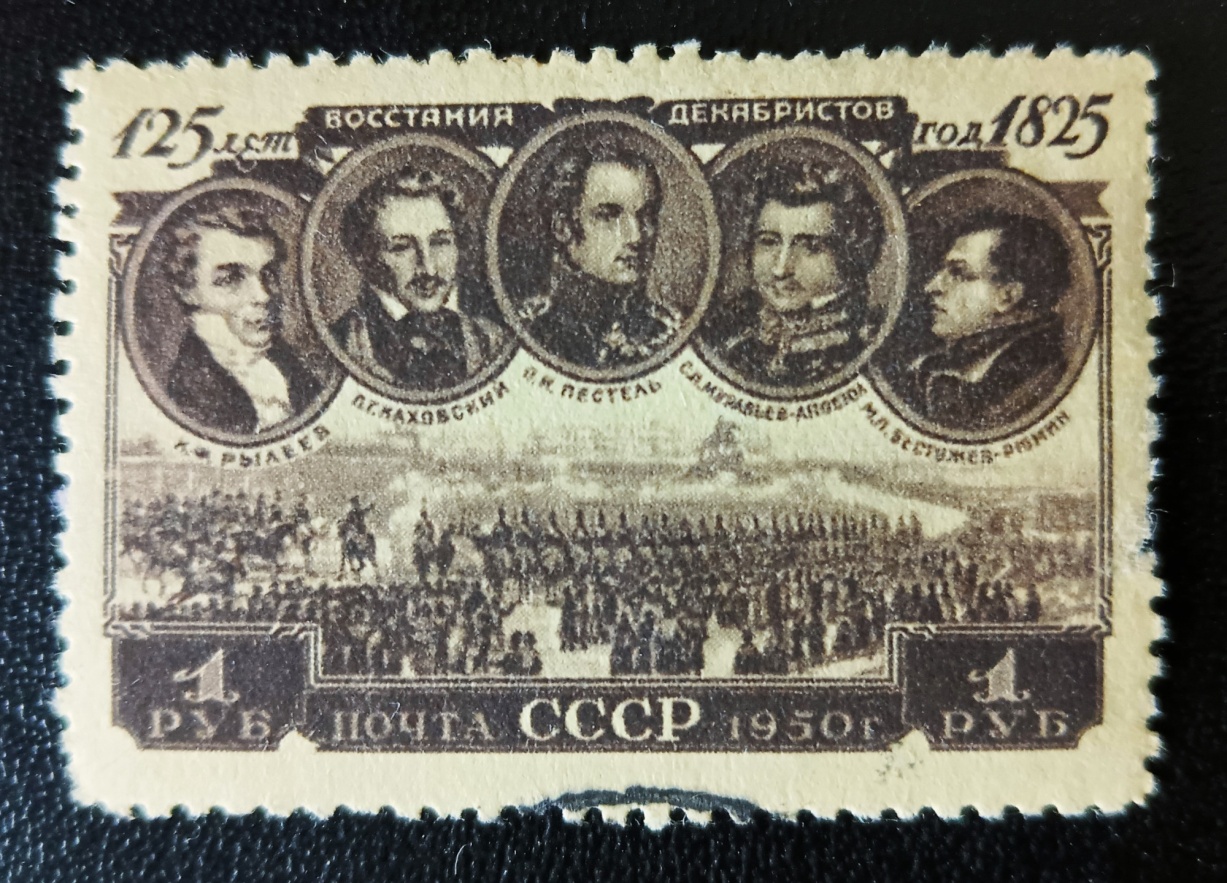 Укажите фамилию исторического деятеля, портрет которого изображен в центральной части марки. Используя изображение, приведите одно любое обоснование Вашего ответа.Задание №4В 1789 году началась Великая Французская революция, ход и последствия которой оказали огромное влияние как на западноевропейское общество, так и на Россию. В первой четверти XIX в.тайные революционные организации возникли среди российских дворян. Используя исторические знания, приведите аргументы в подтверждение точки зрения, что в среде революционеров в названные периоды сложились разные взгляды на будущую форму государства: один аргумент для России и один для Франции. При изложении аргументов обязательно используйте исторические факты.Задание №5Рассмотрите схему. Ответьте на вопросы.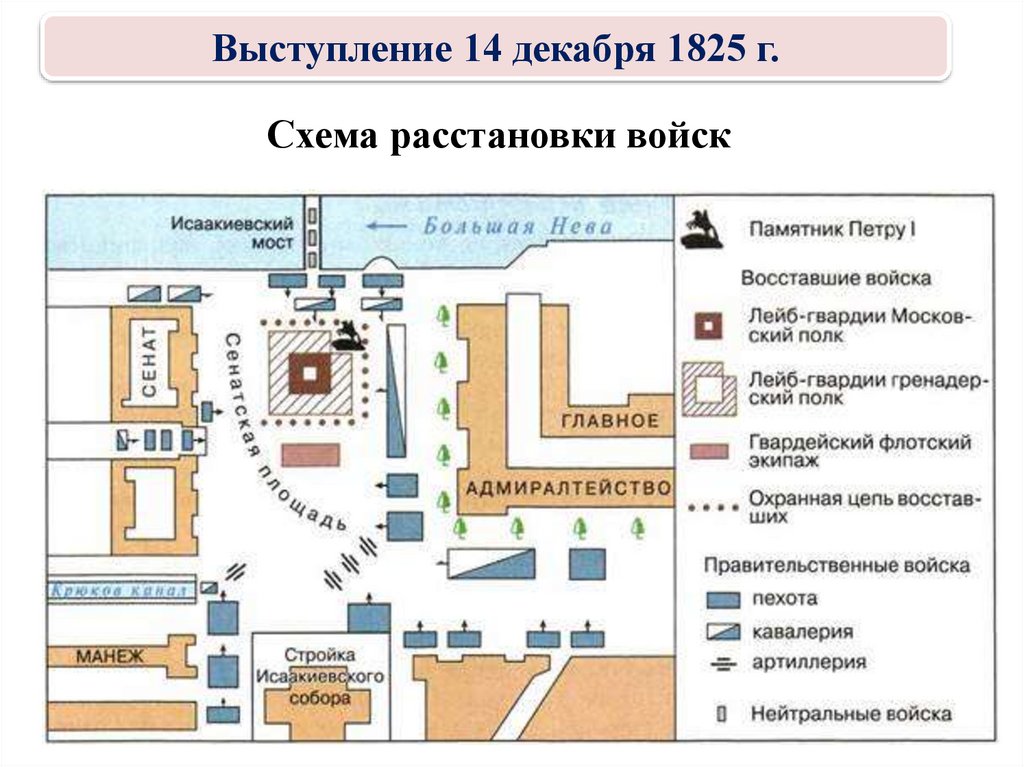 Заполните пропуск в  предложении: «На схеме отражены события, произошедшие в тысяча восемьсот_________ году». Ответ запишите словом (словосочетанием).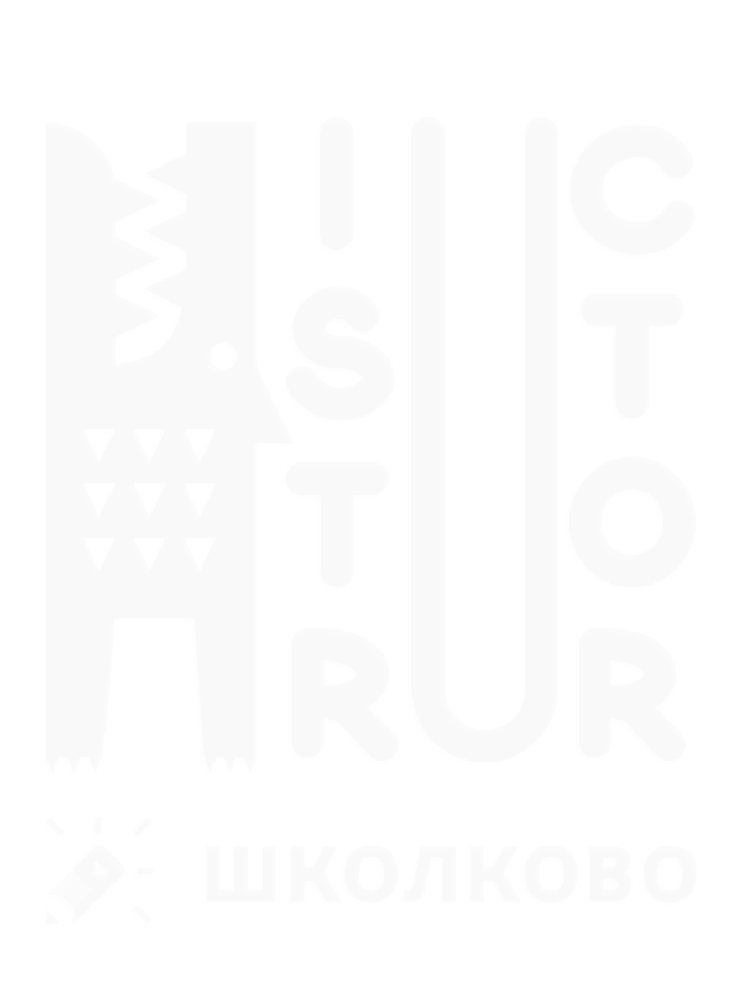 Назовите российского императора, в момент вступления на престол которого произошли события, отражённые на схеме.Напишите название площади, обозначенной на схеме цифрой «1».Напишите название реки, обозначенной на схеме цифрой «2».Какие суждения являются верными:Согласно легенде схемы, восставшим удалось вывести на площадь представителей трёх воинских подразделений.Обозначенное на схеме расположение правительственных войск лишало восставших возможности отступления.На схеме упомянуто название учреждения, созданного в России в годы правления Петра IСобор, название которого упомянуто на схеме, возводился по проекту О. И. Бове.В ходе события, отражённого на схеме, был смертельно ранен военный губернатор Петербурга граф М. А. Милорадович.На схеме обозначено место расположения            скульптурного памятника работы Э.М. ФальконеВ числе восставших на площади находились представители армии и флота.Согласно легенде схемы, в составе правительственных войск были только пехотные войска.Задание №6Используя знания по истории России, раскройте смысл понятия «петрашевцы». Приведите один исторический факт, конкретизирующий данное понятие применительно к истории России.  Приведенный факт не должен содержаться в данном Вами определении. Задание №7Заполните пустые ячейки таблицы, используя приведенный список пропущенных элементов: для каждого пропуска, обозначенного буквой, выберите номер нужного элемента.Пропущенные элементы:Ссылка декабристов1830-е гг.ЛондонЧитинский острогВаршава1820-е гг.ПарижСоздание Северного обществаВосстание Черниговского полкаЗадание № 8Используя знания по истории России, раскройте смысл понятия «западники». Приведите один исторический факт, конкретизирующий данное понятие применительно к истории России.Приведённый факт не должен содержаться в данном вами определении понятия.Задание №9Укажите три последствия публикации в 1836 году «Философического письма» П. Я. Чаадаева.Задание №10Укажите три причины (предпосылки) возникновения теории «крестьянского (общинного) социализма».Задание №11Укажите три причины (предпосылки) активизации общественного движения в годы правления Александра II.Задание №12Какие из перечисленных событий (явлений) относятся к истории революционного народничества?Террор против правительственных чиновников и царя;Создание Союза борьбы за освобождение рабочего класса;Теория «малых дел»;Хождение в народ;Увлечение теориями П.Л. Лаврова, М.А. Бакунина, П.Н. Ткачёва;Организация рабочих профсоюзов.Задание №13Кто из перечисленных общественных деятелей принадлежал к идеологам революционного народничества?П.И. ПестельМ.А. БакунинП.Я. ЧаадаевП.Н. ТкачёвВ.И. ЛенинП.Л. ЛавровЗадание №14Установите соответствиеЗадание № 15Установите соответствиеЗадание № 16Укажите два последствия выстрела Д. Каракозова в императора Александра II в 1866 году?Задание № 17Установите соответствиеЗадание № 18Укажите три  причины неудачи «хождения в народ».Задание № 19Укажите одно любое название организации, одним  из основателей которого является человек, изображенный на марке. Используя изображение, приведите одно любое обоснование Вашего ответа.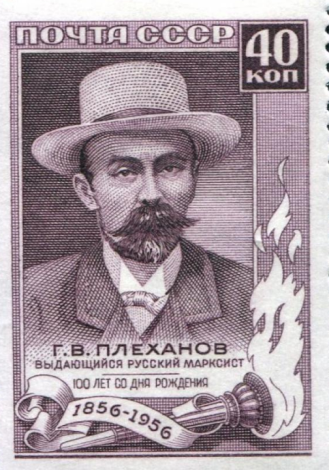 Задание №20Какая из картин, представленных ниже, написана современником человека, изображенного на данной марке? В ответе запишите цифру, которой обозначен этот памятник живописи. Укажите фамилию художника, создавшего данную картину.Географический объектСобытие (явление, процесс)Время, когда произошло событие (явление, процесс)(А)Основание Вольной русской типографии1850-егг.(Б)Подтверждение отречения Константином Павловичем(В)(Г)(Д)1820-егг.Васильков(Е)1820-егг.АБВГДЕОРГАНИЗАЦИЯА) «Народная воля»Б) «Чёрный передел»В) Южное обществоГ) Южнороссийский союз рабочихОРГАНИЗАЦИЯА) «Народная воля»Б) «Чёрный передел»В) Южное обществоГ) Южнороссийский союз рабочихОРГАНИЗАЦИЯА) «Народная воля»Б) «Чёрный передел»В) Южное обществоГ) Южнороссийский союз рабочихОРГАНИЗАЦИЯА) «Народная воля»Б) «Чёрный передел»В) Южное обществоГ) Южнороссийский союз рабочихОРГАНИЗАЦИЯА) «Народная воля»Б) «Чёрный передел»В) Южное обществоГ) Южнороссийский союз рабочихУЧАСТНИКИА.П. ЮшневскийА.И. ЖелябовВ.И. ЛенинВера ЗасуличН.М. МуравьевЕ.О.ЗаславскийАБВГФАМИЛИЯА) Н.И. РысаковБ) А.И. ГерценВ) Н. МуравьевГ) Н.Г. ЧернышевскийФАМИЛИЯА) Н.И. РысаковБ) А.И. ГерценВ) Н. МуравьевГ) Н.Г. ЧернышевскийФАМИЛИЯА) Н.И. РысаковБ) А.И. ГерценВ) Н. МуравьевГ) Н.Г. ЧернышевскийФАМИЛИЯА) Н.И. РысаковБ) А.И. ГерценВ) Н. МуравьевГ) Н.Г. ЧернышевскийДЕЯТЕЛЬНОСТЬСоздание «Конституции»Участие в убийстве Александра II в 1881 годуСоздание группы «Освобождение труда»Руководство журналом «Современник»Выстрел в Александра II в 1866 г.Издание газеты «Колокол»ДЕЯТЕЛЬНОСТЬСоздание «Конституции»Участие в убийстве Александра II в 1881 годуСоздание группы «Освобождение труда»Руководство журналом «Современник»Выстрел в Александра II в 1866 г.Издание газеты «Колокол»АБВГГОРГАНИЗАЦИЯА) «Народная расправа»Б) «Освобождение труда»В) «Союз борьбы за освобождение рабочего класса»Г) «Народная воля»ОРГАНИЗАЦИЯА) «Народная расправа»Б) «Освобождение труда»В) «Союз борьбы за освобождение рабочего класса»Г) «Народная воля»ОРГАНИЗАЦИЯА) «Народная расправа»Б) «Освобождение труда»В) «Союз борьбы за освобождение рабочего класса»Г) «Народная воля»ОРГАНИЗАЦИЯА) «Народная расправа»Б) «Освобождение труда»В) «Союз борьбы за освобождение рабочего класса»Г) «Народная воля»ОРГАНИЗАЦИЯА) «Народная расправа»Б) «Освобождение труда»В) «Союз борьбы за освобождение рабочего класса»Г) «Народная воля»УЧАСТНИКИВ.И. ЛенинС.Г. НечаевВера ФигнерП.Б. АксельродВ.Г. БелинскийАБВГ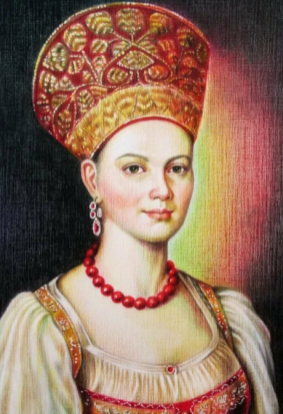 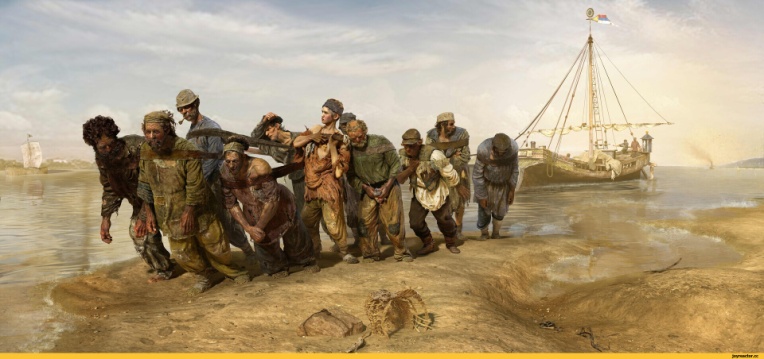 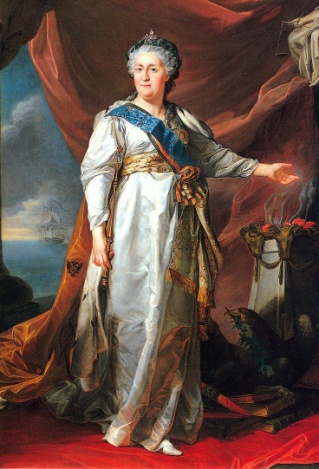 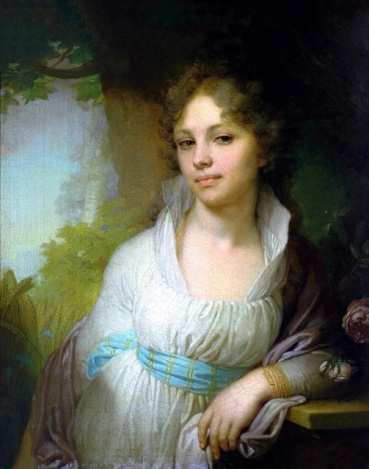 